Домашнее задание по предмету «Рисунок»1 год обучения ДПОПТема урока: Конструкция формы(от плоскости – к объему). Упражнения по построению натурных предметов (двухмерность).Ознакомится с конструкцией формы. Понять принцип построения в двухмерности.Выполнение отдельного рисунка с конструкцией формы и отдельно предметов в перспективе с применением рассмотренного материала по предложенным образцам.Пример :рисунок.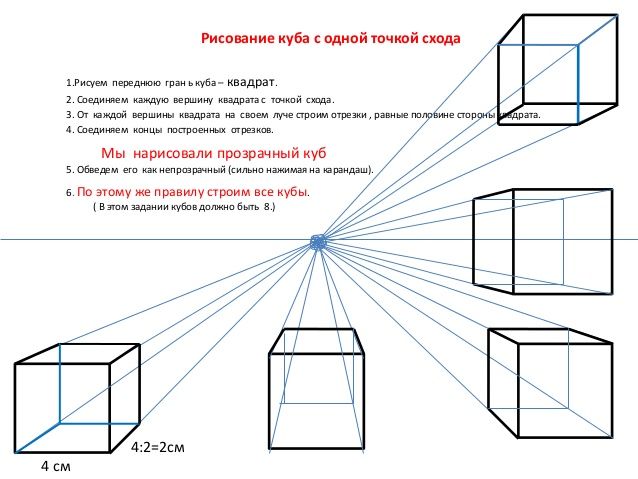 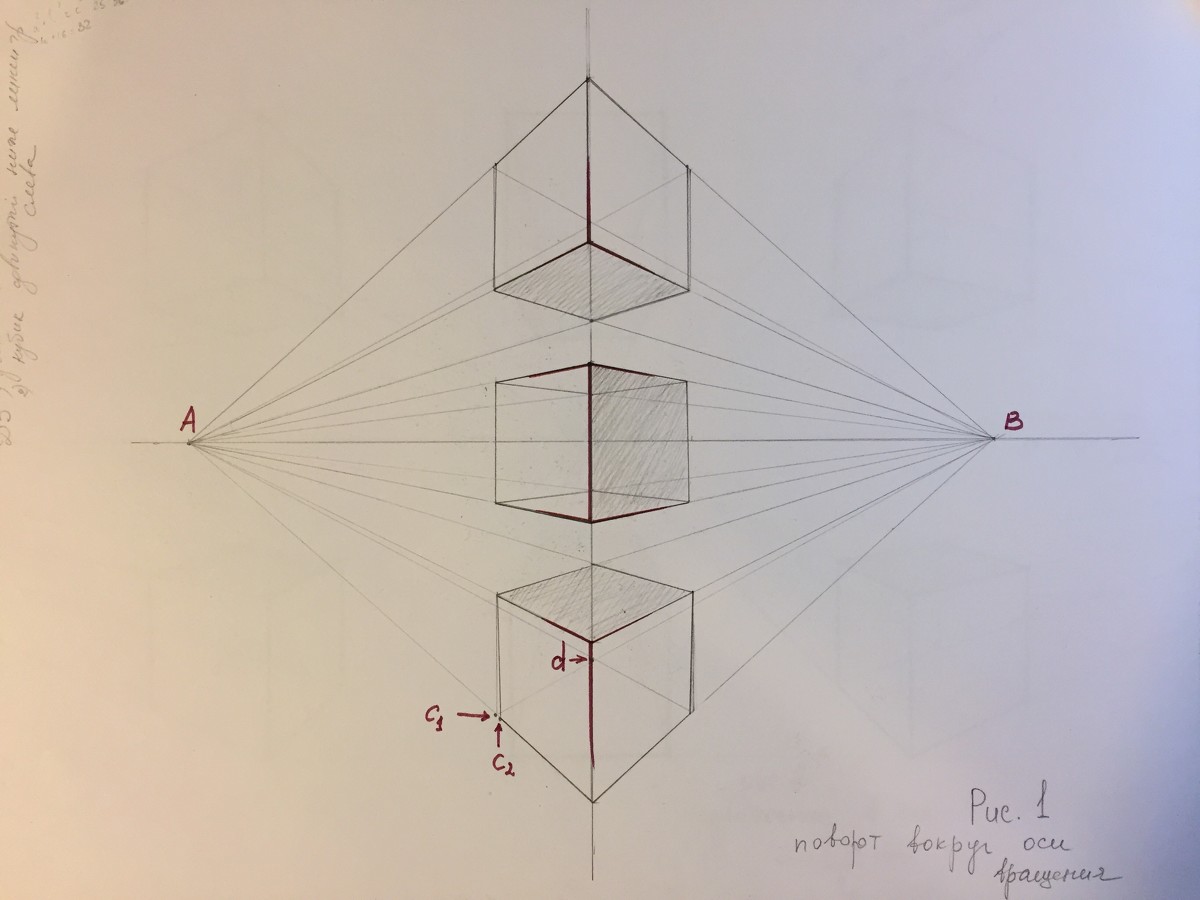 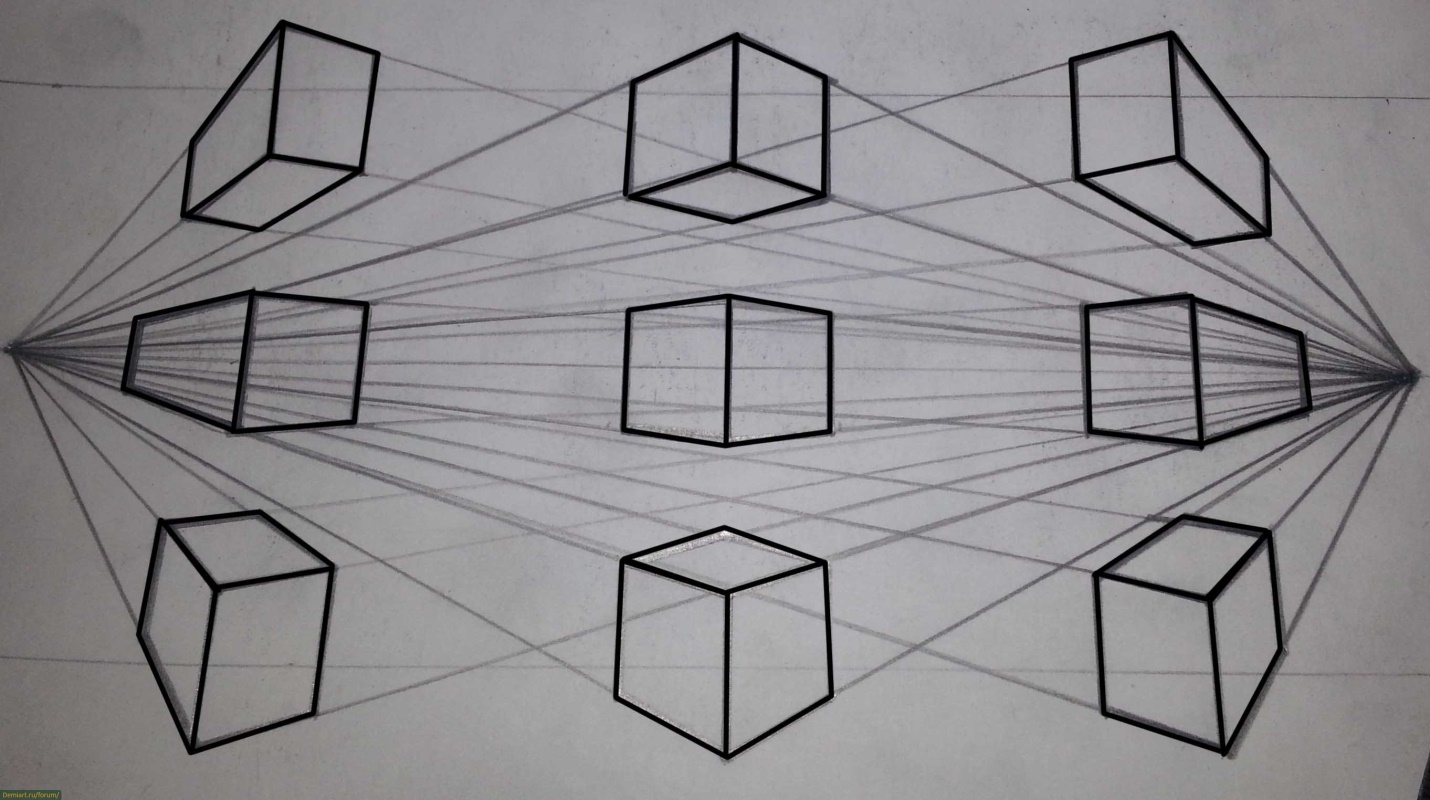 Построение в перспективе: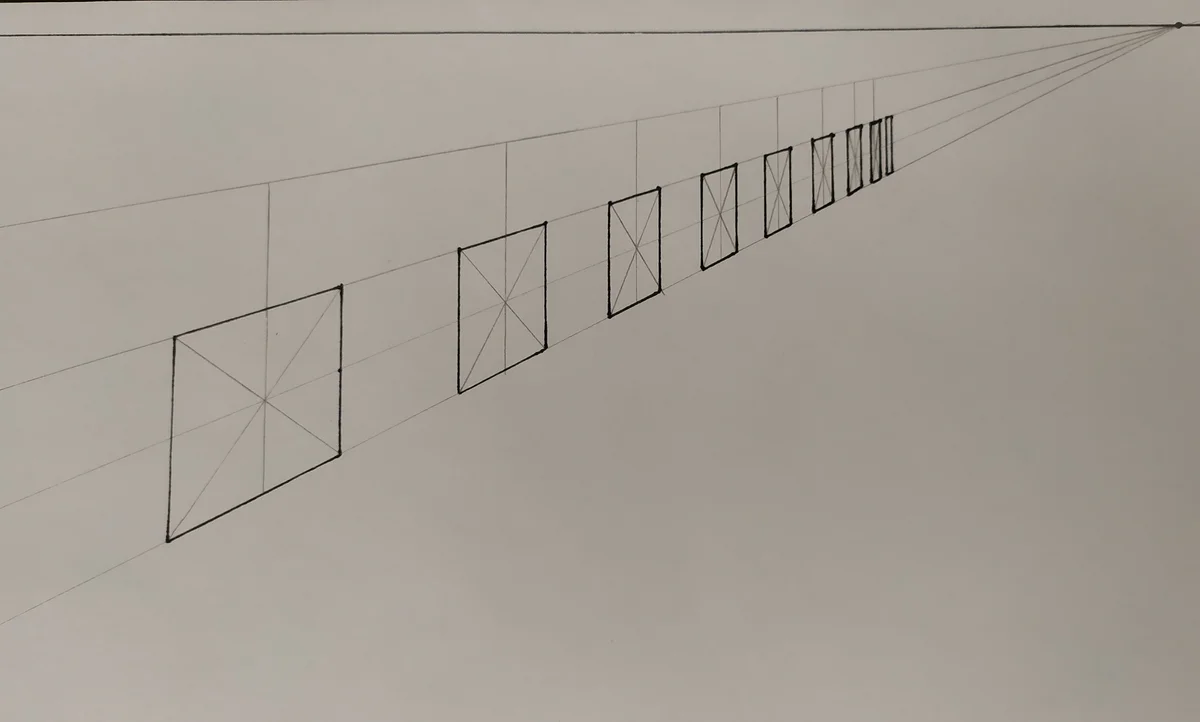 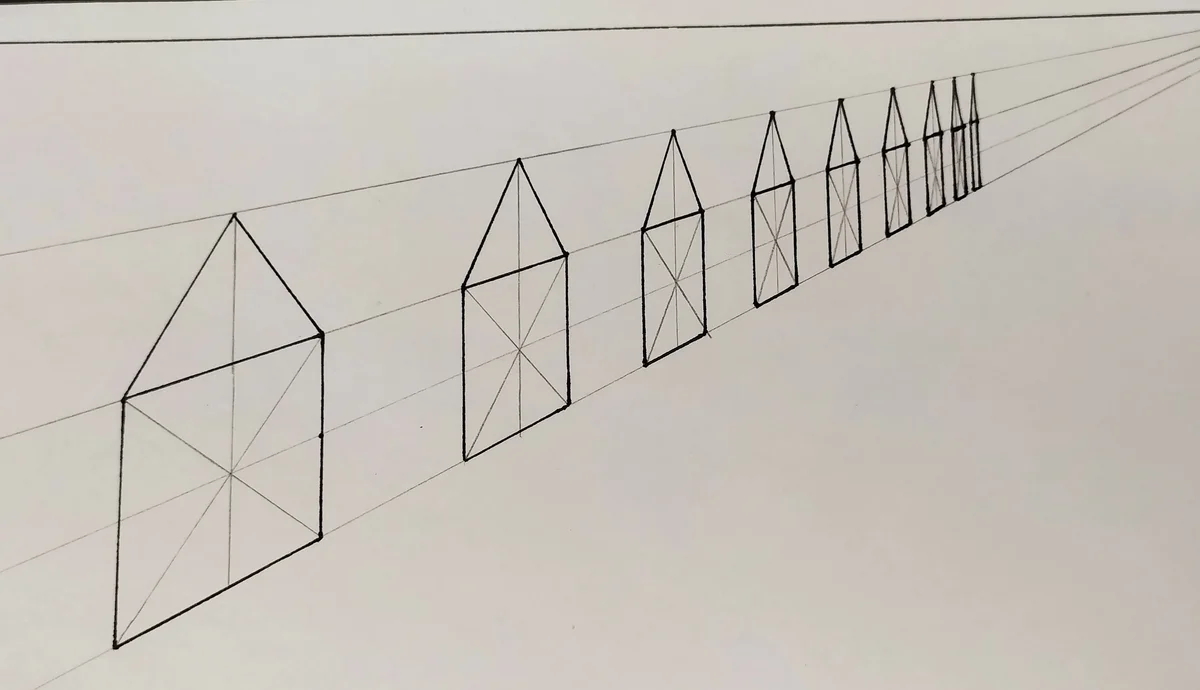 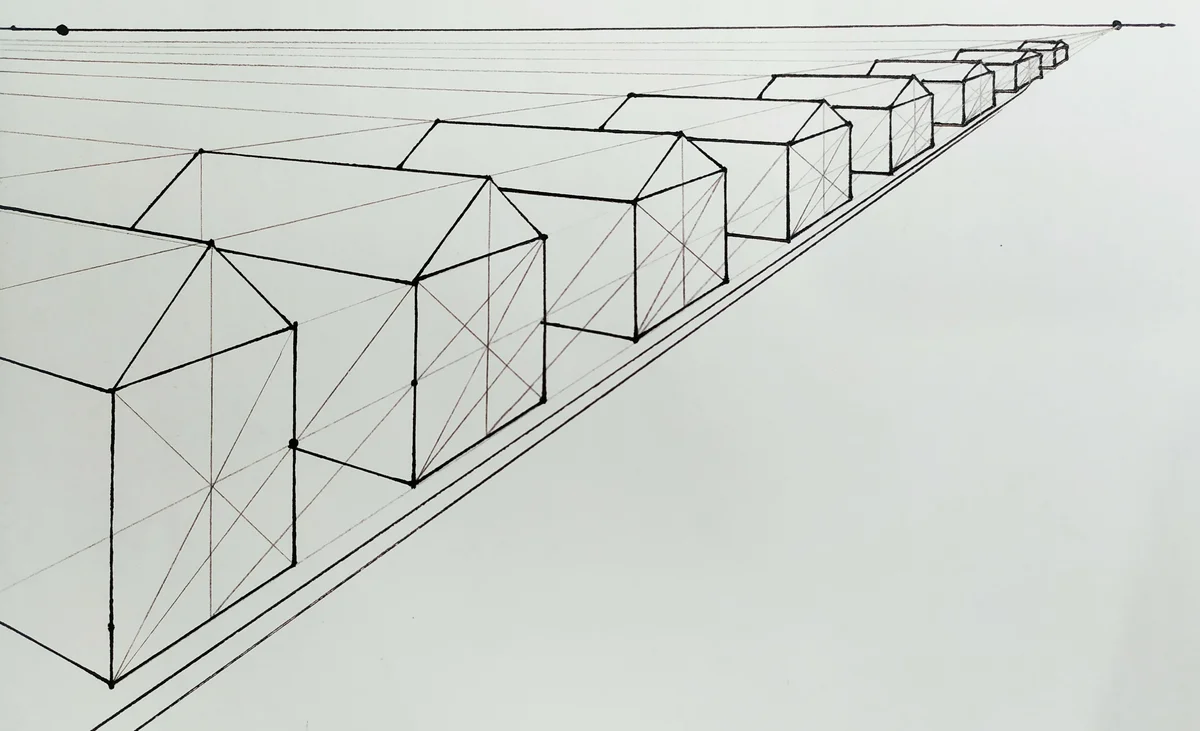 